Экскурсия на завод «Ротор» Экскурсии - это приятный способ не только отвлечься от учебников, но и приобрести новый опыт и яркие впечатления, а это способствует более глубокому и качественному усвоению материала по дисциплинам профессионального цикла, междисциплинарным курсам и профессиональным модулям.Такие экскурсии хороши тем, что они в ненавязчивой форме вовлекают студентов, к будущей профессиональной деятельности, знакомят с технологическим производством.Завод «Ротор» - один из ведущих в стране производителей запасных частей к газоперекачивающим агрегатам магистральных газопроводов, а также подземных хранилищ газа.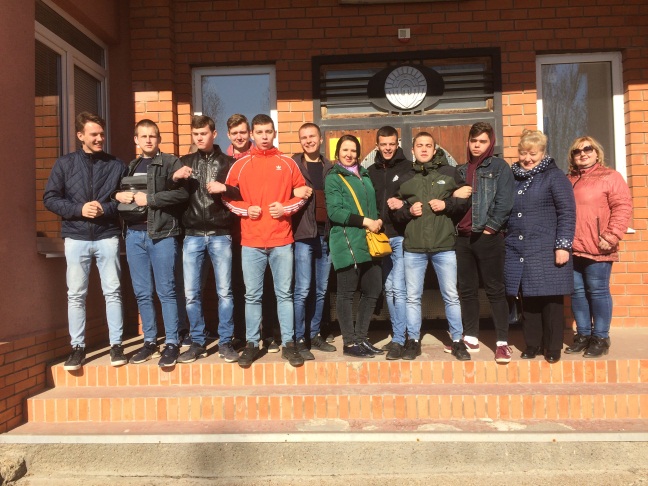 В настоящее время завод «Ротор», входящий в состав ОАО «Газэнергосервис», является современным и высокотехнологичным производством по ремонту газоперекачивающих агрегатов, а также ремонту и изготовлению запчастей к ним.18 апреля 2019 года в рамках акции «Неделя без турникетов» была организована и проведена экскурсия  на завод «Ротор» для студентов 3 курса специальности 35.02.08 «Электрификация и автоматизация сельского хозяйства» под руководством преподавателей колледжа Беляковой Ю.В., Беляшовой С.А., Барыльченко Н.Н.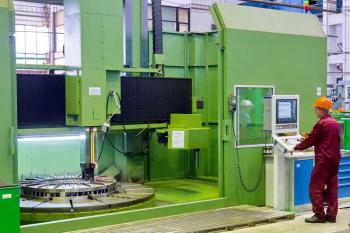 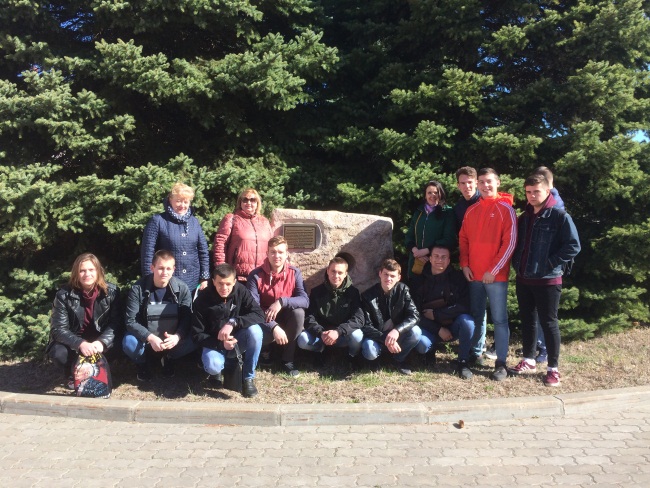 Студенты Камышинского политехнического колледжа в сопровождении специалиста отдела главного механика познакомились с предприятием. Производство завода оснащено современным оборудованием широкого технологического спектра, станками с числовым программным управлением, что позволяет поддерживать процесс производства на самом высоком уровне качества при высокой производительности. Высокотехнологичное оборудование завода позволяет выполнять сборку и механическую обработку различных агрегатов, в том числе крупногабаритного и нестандартного оборудования.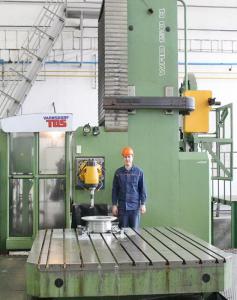 Студентам подробно рассказали о каждом этапе технологического цикла. Ребята с большим интересом слушали специалиста,  задавали интересующие вопросы, интересовались возможностью дальнейшего трудоустройства на заводе.В конце экскурсии ребятам показали заводскую теплицу, где выращивают овощи, цветы и экзотические лимоны.Студенты благодарны администрации завода за предоставленную возможность знакомства с предприятием.Старший методист, к.п.н. Казакова А.Ф.Информация предоставлена заведующим отделением Барыльченко Н.Н.